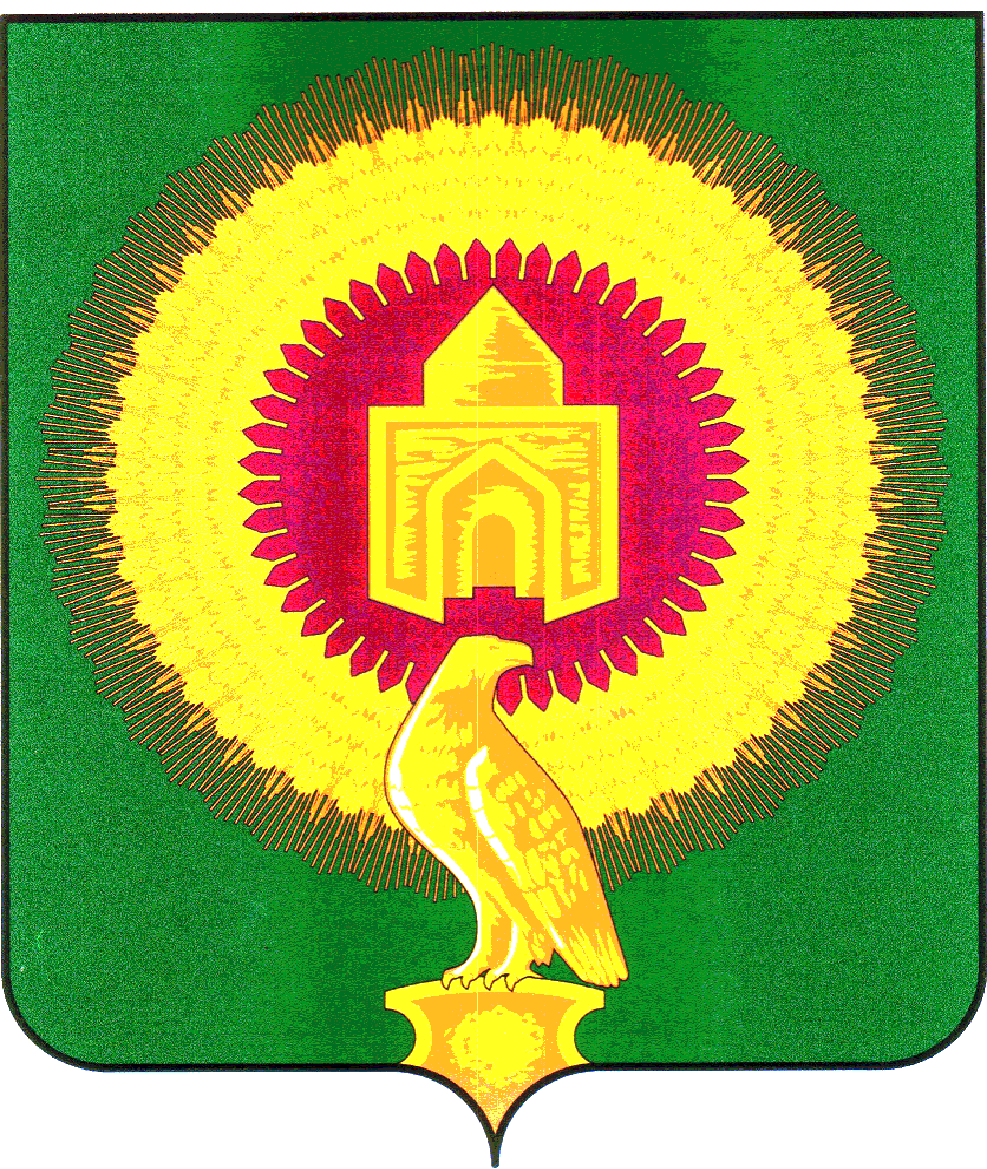 457200 Челябинская область, Варненский район, с.Варна, ул.Советская,135/1 кабинет№13, тел. 3-05-03,  E-mail: revotdelvarna@.mail.ruУтверждаю___________________                                                                           председатель КСП Колычева С.Г.ЗАКЛЮЧЕНИЕ №48О результатах экспертно-аналитического мероприятия «Финансово-экономическая экспертиза проекта муниципальной программы  «Развитие дорожного хозяйства Варненского муниципального района» на 2023-2027 годы»16 декабря 2022г.                                                                                         с.ВарнаЗаключение составлено аудитором Контрольно-счётной палаты Варненского муниципального района Пальчиковой Л.В. в рамках предварительного контроля по Распоряжению председателя Контрольно-счётной палаты Варненского муниципального района от 09.12.2022г. №73, на основании пункта 1.11. Плана работы Контрольно-счётной палаты Варненского муниципального района на 2022 год в соответствии с пунктом  1.4.2 «Порядка принятия решений о разработке муниципальных программ Варненского муниципального района, их формировании и реализации», утвержденного постановлением администрации Варненского муниципального района от 01.02.2018г. №75 (далее по тексту Порядок №75),  части 2 статьи 157 Бюджетного Кодекса РФ и пункту 7 части 2 статьи 9 Федерального  закона от 7 февраля 2011г. N6-ФЗ "Об общих принципах организации и деятельности контрольно-счетных органов субъектов Российской Федерации и муниципальных образований".Предмет экспертно-аналитического мероприятия: проект муниципальной программы «Развитие дорожного хозяйства Варненского муниципального района» на 2023-2027 годы.Цель экспертно-аналитического мероприятия: подтверждение обоснованности планируемых финансовых ресурсов, направляемых на реализацию мероприятий муниципальной программы «Развитие дорожного хозяйства Варненского муниципального района» на 2023-2027 годы» (далее  по тексту муниципальная Программа) и включения в расходную часть бюджета Варненского муниципального района на 2023 год и плановый период 2024-2025 годов, исходя из целей, задач и ожидаемых результатов муниципальной программы.Экспертиза проведена по Стандарту внешнего муниципального финансового контроля «Финансово-экономическая экспертиза проектов муниципальных программ Контрольно-счётной палаты Варненского муниципального района Челябинской области», утвержденного Распоряжением КСП от 02.12.2013г. №11, на основе документов, представленных в Контрольно-счётную палату Варненского муниципального района 08.12.2022 года:- проект муниципальной Программы «Развитие дорожного хозяйства Варненского муниципального района» на 2023-2027 годы»,  в том числе:- паспорт муниципальной Программы;- пояснительная записка.Проект муниципальной программы разработан в соответствии со статьей 179 Бюджетного кодекса РФ и Перечнем муниципальных программ Варненского муниципального района, утвержденным распоряжением администрации Варненского муниципального района от 05.10.2022 года №643-р (Перечень утвержден согласно пункту 1.3 Порядка №75).В соответствии с пунктом 2.2 Порядка №75 проект муниципальной программы состоит из 9 разделов, разделы Программы в целом  соответствуют типовому макету, предусмотренному Приложениями к Порядку №75.Ответственный исполнитель муниципальной Программы – Администрация Варненского муниципального района. Соисполнители муниципальной программы – Администрации сельских поселений Варненского муниципального района Челябинской области.Ответственный исполнитель несет ответственность за реализацию    муниципальных программ в целом (соисполнители – за целевое использование выделенных средств).Проектом муниципальной программы представлено содержание  существующей проблемы и обоснование необходимости их решения программно-целевыми методами.  Согласно проекту муниципальной Программы основной целью ее реализации является развитие дорожного хозяйства Варненского муниципального района.Цель Программы соответствует поставленной проблеме, планируемое решение задач программы (улучшение транспортно-эксплуатационных качеств дорожной сети) являются целью программы. Решение задач планируется осуществляться посредством реализации следующих мероприятий:- ремонт автомобильных дорог Варненского муниципального района (6,977 километров);Приложением 1 Программы представлен перечень мероприятий, необходимый для решения обозначенных в Программе задач, с указанием объемов финансирования по годам по каждому мероприятию и в целом по каждой задаче с указанием ответственного исполнителя. Проведенный анализ показал, что мероприятия муниципальной Программы «Развитие дорожного хозяйства Варненского муниципального района» на 2023-2027 годы» дублируют мероприятия муниципальной программы «Содержание, ремонт и капитальный ремонт автомобильных дорог общего пользования в Варненском муниципальном районе» (капитальный ремонт и ремонт улично-дорожной сети).Срок реализации муниципальной Программы 2023-2027 годы, в соответствии с государственной программой Челябинской области «Развитие дорожного хозяйства и транспортной доступности в Челябинской области». Этап реализации соответствует одному году.Объем финансирования муниципальной Программы предусмотрен в размере 82792,737 тыс. рублей, за счет средств областного и местного бюджетов, в том числе по годам реализации муниципальной Программы:Областной бюджет 78653,10 тыс. рублей:- 2023 год в сумме 26251,10 тыс. рублей;- 2024 год в сумме 26251,10 тыс. рублей; - 2025 год в сумме 26150,90 тыс. рублей; - 2026 год в сумме 0,00 тыс. рублей; - 2027 год в сумме 0,00 тыс. рублей.Местный бюджет 4139,637 тыс. рублей:- 2023 год в сумме 1381,637 тыс. рублей;- 2024 год в сумме 1381,637 тыс. рублей; - 2025 год в сумме 1376,363 тыс. рублей; - 2026 год в сумме 0,00 тыс. рублей; - 2027 год в сумме 0,00 тыс. рублей.Затраты на проведение мероприятий по благоустройству определяются согласно сметного расчета.По ожидаемым результатам реализации программы предлагается утверждение целевых индикативных показателей по годам реализации с указанием фактических значений индикативных показателей 2022 года. В разделе IX муниципальной Программы перечень основных задач Программы представлен во взаимосвязи с целевыми индикаторами достижения целей Программы, что позволяет оценить ожидаемые конечные результаты реализации Программы.По итогам реализации программы количество отремонтированных автомобильных дорог общего пользования, соответствующих нормативным требованиям к транспортно-эксплуатационным показателям составит 6,977 километров. Измеряемые показатели позволяют оценить степень достижения целей и поставленных задач.  Программа содержит методику оценки эффективности муниципальной программы, которая включает: - сведения о взаимосвязи мероприятий и результатов их выполнения с целевыми индикаторами;- обоснование состава и значений  показателей, методику расчета, источник получения информации;- указаны возможные риски невыполнения программных мероприятий и не достижения запланированных  результатов.ВыводыЭкспертиза проекта Программы проведена в полном объеме, структура и содержание Программы соответствуют требованиям Порядка №75, цели и задачи Программы соответствуют поставленной проблеме, не противоречат нормам Бюджетного кодекса РФ и иным нормативно-правовым актам, регламентирующим сферу реализации муниципальной программы.Мероприятия муниципальной Программы «Развитие дорожного хозяйства Варненского муниципального района» на 2023-2027 годы» (ремонт автомобильных дорог Варненского муниципального района) дублируют мероприятия муниципальной программы «Содержание, ремонт и капитальный ремонт автомобильных дорог общего пользования в Варненском муниципальном районе» (капитальный ремонт и ремонт улично-дорожной сети).ПредложенияНа основании проведенного экспертно-аналитического мероприятия Контрольно-счётная палата предлагает принять муниципальную программу  «Развитие дорожного хозяйства Варненского муниципального района» на 2023-2027 годы» с учетом замечаний, указанных в тексте настоящего Заключения.   О результатах рассмотрения замечаний по настоящему заключению и принятых мерах необходимо проинформировать Контрольно-счётную палату Варненского муниципального района в срок до утверждения предлагаемых изменений.Согласно статье 179 Бюджетного Кодекса РФ муниципальную  программу «Развитие дорожного хозяйства Варненского муниципального района» на 2023-2027 годы» необходимо будет привести в соответствие с законом (решением) о бюджете Варненского муниципального района на 2023 год и плановый период 2024-2025 годов не позднее трех месяцев со дня вступления его в силу.Заключение составлено на 4 страницах в 2 экземплярах.Аудитор КСП                                                                            Л.В.ПальчиковаКОНТРОЛЬНО-СЧЕТНАЯ ПАЛАТА ВАРНЕНСКОГО МУНИЦИПАЛЬНОГО РАЙОНА ЧЕЛЯБИНСКОЙ ОБЛАСТИКОНТРОЛЬНО-СЧЕТНАЯ ПАЛАТА ВАРНЕНСКОГО МУНИЦИПАЛЬНОГО РАЙОНА ЧЕЛЯБИНСКОЙ ОБЛАСТИКОНТРОЛЬНО-СЧЕТНАЯ ПАЛАТА ВАРНЕНСКОГО МУНИЦИПАЛЬНОГО РАЙОНА ЧЕЛЯБИНСКОЙ ОБЛАСТИ